Тема:   Число и цифра 3. Счёт до 3.Цели:    закреплять навыки устного счёта в пределах трёх; учить соотносить количество предметов с цифрой;развивать мышление, соотносить предметы по цвету и форме, называя геометрические фигуры.                                                     Оборудование:  картинки  -  три поросёнка, три домика, волк, картинки с изображением мяча, пирамидки, кубика, набор цифр 1-3, рабочие листы (по числу детей), морковки из цветной бумаги, клей.Ход занятия1. Организационный момент.- Ребята, а вы знаете, кто  сегодня пришёл к нам в гости? Попробуйте угадать:Кто  работать  не  хотел,А  играл  и  песни  пел?К  братцу  третьему  потомПрибежал  в  новый  дом.От  волка  хитрого  спаслись,Но  долго  хвостики  тряслись.Сказка  известна  любому  ребенкуИ  называется…                            («Три  поросенка»)(Картинки с изображением трёх поросят прикрепляем на доску).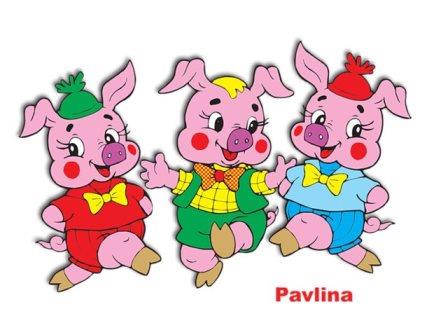 2. Работа по теме занятия.-  Жили-были наши поросята, не тужили. Всё лето они веселились, играли. Наступила осень. И решили поросята, что пора строить домики. -  Посмотрите, какие домики у них получились (вывешиваем на доску).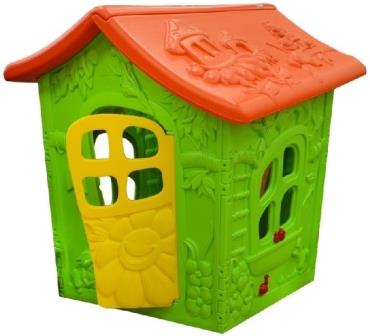 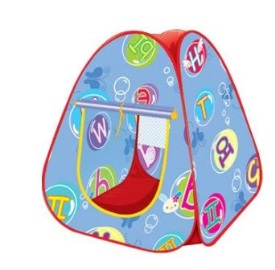 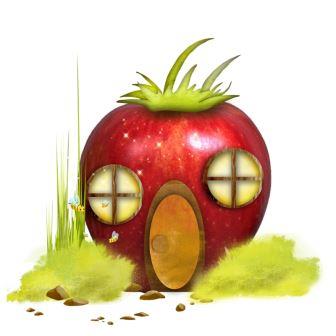 -  Этот  домик  какого цвета? А какого цвета этот домик? Назовите цвет этого домика. ( Дети называют цвет каждого домика).-  Давайте посчитаем, сколько домиков построили поросята? (устный счёт).-  А сколько у нас поросят? (пересчитываем)-  Всем ли поросятам хватит домиков? (делаем вывод, что количество поросят и домиков одинаково).-  А теперь догадайтесь, в каком домике будет жить каждый поросёнок. Посмотрите внимательно на цвет домика и на цвет жилетки у поросят (заселяем поросят в домики).-  Прознал серый волк, что поросята в лесу живут, и решил их поймать. 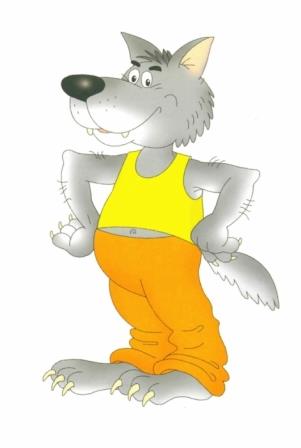 Да не тут-то было, спрятались поросята в своих домиках. Решил тогда волк сдуть эти домики. Дул, дул (показываем вместе с детьми), поднялся сильный ветер…3. ФизкультминуткаВетер  дует  нам  в лицоЗакачалось  деревцо.Ветер  тише,  тише,  тише.Деревцо  все  выше,  выше,  выше. 4. Обобщение материала-   Но ничего не вышло у волка. Крепкие домики построили поросята. Вот только любимые игрушки поросят ветер унёс (выкладываем на стол картинки с изображением мяча, пирамидки, кубика). 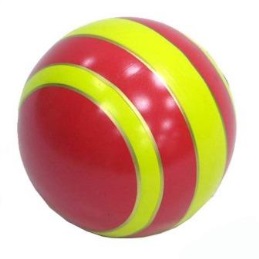 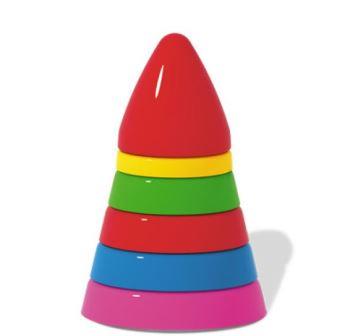 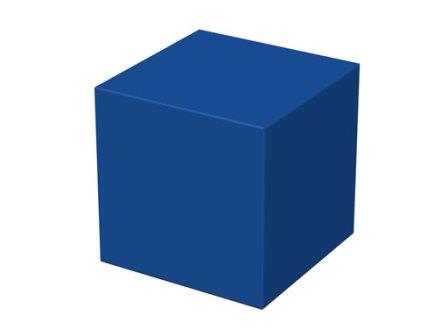 -  Давайте посчитаем, сколько всего игрушек разбросал ветер? (устный счёт)-  А кто покажет цифру 3. (дети выбирают из предложенных цифр нужную).-  А где же чья игрушка? Как узнать? А вот какие хитрые оказались поросята, посмотрите на этот домик, на какую фигуру он похож? (дети называют фигуру).-  А есть ли игрушка такой же формы? (Аналогично с остальными игрушками).-  Молодцы, ребята, вы помогли поросятам найти свои игрушки.-  Понял серый волк, что злом ему ничего не добиться, и предложил дружбу поросятам.  А те решили проверить волка, не обманывает ли он их. И дали ему задания.Давайте поможем волку выполнить задания, чтобы подружить зверят.5. Выполнение индивидуальных заданий.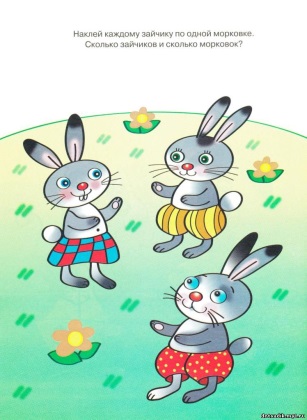 6.  Итог занятияЗверушки  благодарят вас за помощь. Какие задания вам особенно понравились?